Crna Gora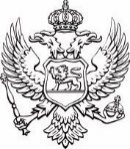 Ministarstvo poljoprivrede,šumarstva i vodoprivredeSpisak javnih funkcionera i liste obračuna njihovih zarada i drugih primanja i naknada u vezi sa vršenjem javne funkcijeSeptembar 2021. godineR.b.Ime i prezimeZvanjeIznos zarade za SeptembarIznos zarade za SeptembarBrutoNetoStijović AleksandarMinistar2.167,131.451,98Mišnić NikolinaDržavna sekretarka2.223.211.489,55Veličković NebojšaDržavni sekretar2.482,781.663,46Bojović VladislavV.D.Generalni direktor791,46530,28Cimbaljević MiroslavV.D.Generalni direktor1.842,431.234,43Rakočević AndrijanaV.D.Generalna direktorica1.526,331.022,64Burzanović KatarinaV.D.Generalna direktorica1.627,951.090,72Otašević DraganV.D.Generalni direktor1.575,431.055,54Furtula ŽeljkoV.D.Generalni direktor1.585,941.062,58Saičić MilivojeV.D.Sekretar ministarstva1.810,921.213,32